П О С Т А Н О В Л Е Н И Еот 25.06.2019   № 774г. МайкопО внесении изменения в Административный регламент по проведению проверок органом муниципального жилищного контроля в муниципальном образовании «Город Майкоп»В соответствии с Федеральным законом от 29.05.2019 № 116-ФЗ          «О внесении изменений в Жилищный кодекс Российской Федерации»,             п о с т а н о в л я ю:1. Внести в Административный регламент по проведению проверок органом муниципального жилищного контроля в муниципальном образовании «Город Майкоп», утвержденный постановлением Администрации муниципального образования «Город Майкоп» от 11.09.2018 № 1123 (в редакции постановления Администрации муниципального образования «Город Майкоп» от 01.03.2019 № 252), изменение, заменив в пункте 21 слова «о фактах нарушения требований порядка осуществления» словами «о фактах нарушения требований к порядку осуществления перевода жилого помещения в нежилое помещение в многоквартирном доме, к порядку осуществления».2. Опубликовать настоящее постановление в газете «Майкопские новости» и разместить на официальном сайте Администрации муниципального образования «Город Майкоп».3. Настоящее постановление вступает в силу со дня его официального опубликования.Глава муниципального образования«Город Майкоп» 				                                            А.Л. Гетманов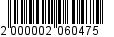 Администрация муниципального 
образования «Город Майкоп»Республики Адыгея 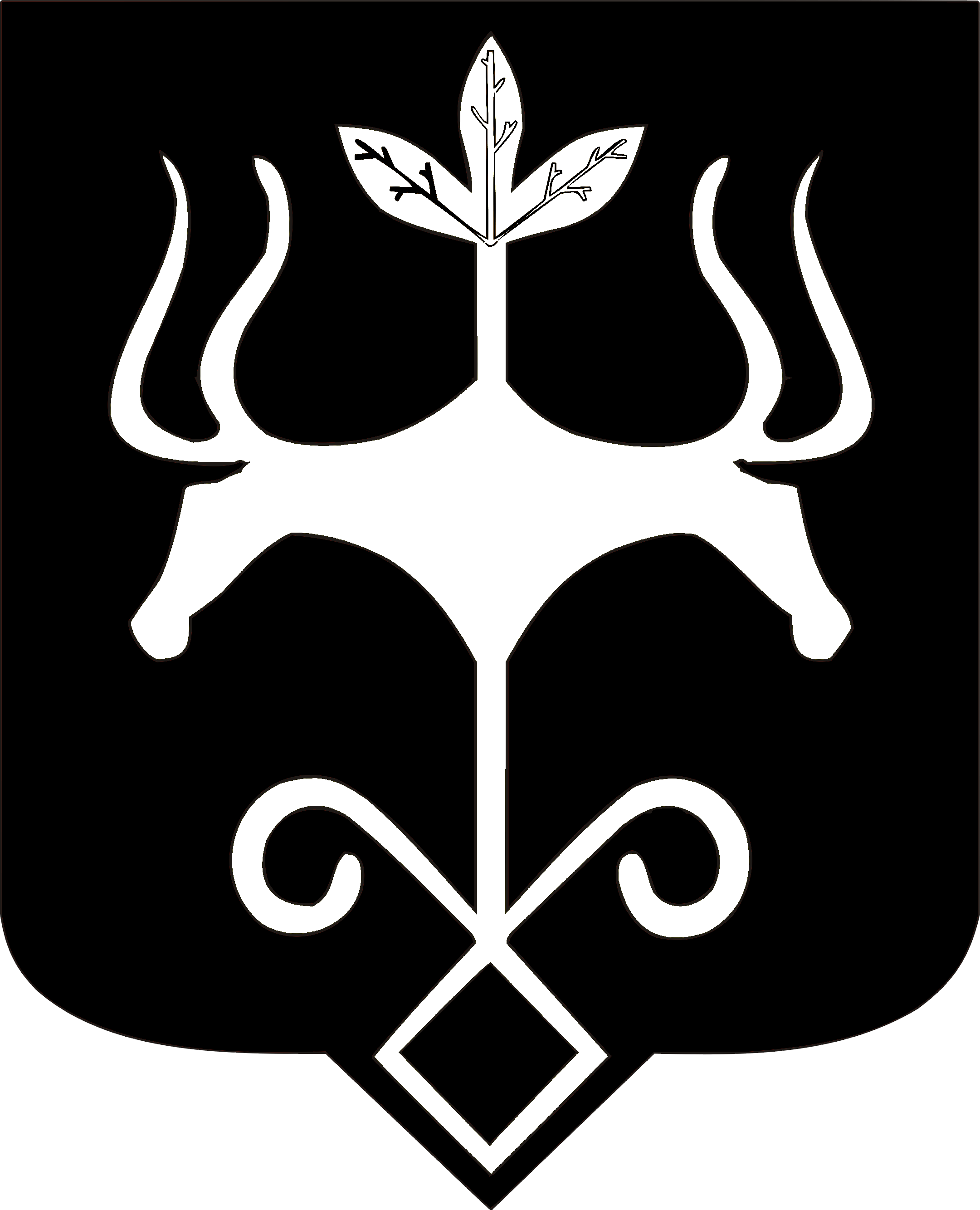 Адыгэ Республикэммуниципальнэ образованиеу 
«Къалэу Мыекъуапэ» и Администрацие